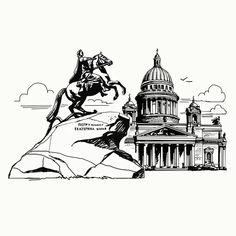 Аннотацияк дополнительной общеобразовательной общеразвивающей программе «Прогулки по Петербургу»Дополнительная общеобразовательная общеразвивающая программа «Путешествия по Санкт-Петербургу» для учащихся в возрасте от 6 до 7 лет направлена на формирование базовой культуры личности ребенка, основ гражданственности, любви к Родине, бережного отношения к её историческому и культурному наследию. В целостном развитии ребенка-дошкольника важное значение имеет приобщение к ценностям культуры. Программа  разработана в свете основополагающих требований Федерального государственного образовательного стандарта дошкольного образования к структуре Программы и ее объему, условиям реализации Программы и результатам ее освоения.Содержание Программы дополняет  одно из направлений образования в области «Социально-коммуникативное развитие», включающее не только решение краеведческих задач, но и формирование любознательности, познавательной мотивации, предпосылок учебной деятельности.Программа краеведческого образования детей старшего дошкольного возраста направлена на развитие интереса ребенка к культурному наследию города в единстве таких компонентов как памятники природного и культурного наследия, традиции и обычаи горожан (Л.К. Ермолаева).  Одним из важнейших средств развития интереса детей к культурному наследию Санкт-Петербурга выступают представления детей о городе.  Особенность отбора содержания представлений о культурном наследии города в период дошкольного детства состоит в отсутствии строгой обязательности в выборе тем и их наполнения. При выборе содержания необходимо исходить из особенностей проявления интереса детей к определенным объектам города (Петропавловская крепость, Зимний дворец, Аничков мост и др.), направленности интереса на скульптурные объекты архитектурных ансамблей города, возможность событийного наполнения образов, использования сюжетов мифов, легенд или самостоятельно придуманных историй, основанных на детском воображении. Педагог дополнительного образования Алафишвили Лариса Владимировна.